Цель: Совершенствовать умение детей создавать в лепке «Подкову»(лепка оберега «Подкова» для своего дома)Задачи:-Познакомить с традициями и историей, бытом и культурными ценностями кубанских казаков;-расширить духовные потребности детей;-развивать фантазию и творческие способности.Оборудование: Соленое  тесто, стеки, доски для индивидуальной работы, баночки с водой, салфетки, гуашь, кисти.(показ презентации)Ход занятия:-Ребята а кто из вас знает что  у меня в руках? -ответы детейЯ вам дам подсказку:Есть примета у людей –Чтоб с успехом сладить,Взять обувку лошадей,Над дверьми приладить. (Подкова)Правильно, конечно же, подкова. А какую роль она играет в доме? (ответы детей)Она играла роль оберега. Ребята, а как вы понимаете слово оберег? (ответы детей)(Показ слайдов)1слайд:2слайд: Издревле подкова оберегала лошадь от падений и травм, а со временем появилось такое правило: «ПОВЕСЬ ПОДКОВУ КОНЦАМИ ВНИЗ НАД В ВХОДНОЙ ДВЕРЬЮ-БУДЕТ ЗАЩИТА ОТ ЗЛА, ВВЕРХ –ПРИВЛЕЧЕШЬ В ДОМ ДОСТАТОК» 5 и 6 слайд: В современной жизни не каждому повезет найти подкову, а сделать оберег самому - вполне по силам .7 слайд: Можно изготовить подковы из ниток, конфет, соленого теста.-Ребята, а вы хотели бы сделать своими руками оберег для вашего дома?(ответы детей)- Ну тогда проходите в нашу мастерскую, в которой можно изготовить обереги для дома, в котором вы живете. Подкову предлагаю сделать сегодня из теста. Но прежде чем приступить к изготовлению оберегов, необходимо размять пальчики.Пальчиковая гимнастикаВдаль по бережку лебёдушка плывет,Выше бережка головушку несёт,Белым крылышком помахиваетНа цветы водичку стряхивает.Вот и кончилась игра Подкову делать нам пора.(показ лепки «подковы»)-Молодцы, какие красивые «подковы» у вас получились.Сейчас я поставлю ваши «обереги» в печь, чтобы подсушить их.(ставлю в печь)-Чтобы скоротать время мы с вами поиграем.Хороводная играТы пекись, пекись подковаГоряча, стальна, надежнаВ каждом доме ты нужна Чтобы дом наш сбереглаОт нечисти и от врагов, От нищеты стальных оковНад дверью мы её повесимЧтоб счастье было с нами вместе!-Сейчас я посмотрю готовы ли наши обереги.( воспитатель достает из печи поднос с выпеченными подковами)-Ой ребята смотрите, ваши подковы-обереги уже подсушились и мне кажется их можно уже разукрасить.(Дети разукрашивают подковы).Положите готовые подковы на поднос. Посмотрите, какие красивые подковы у вас получились. Пусть они принесут в ваш дом мир, достаток и счастье, а зло обходит стороной.Итог:- Ребята трудно ли было делать подкову?-А что в подкове трудно было делать?-Как люди вешали подкову?-Кому бы ты хотел(а) подарить подкову?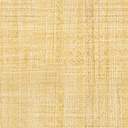 